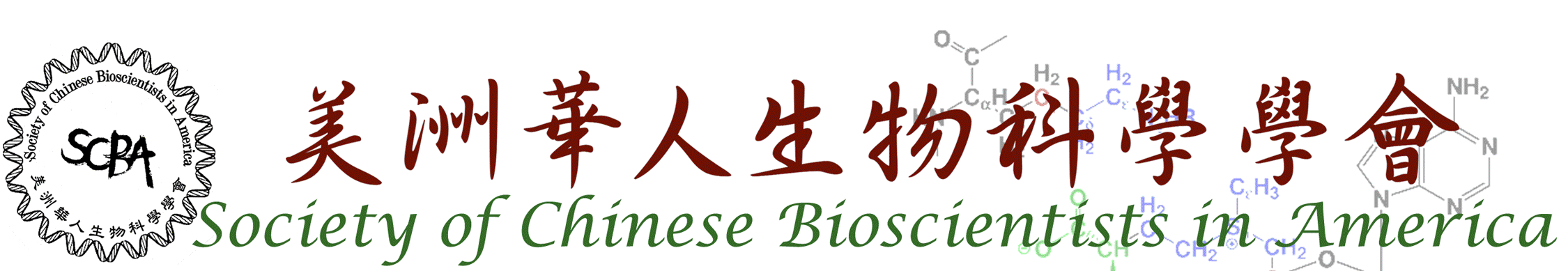 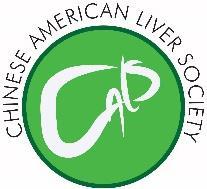 CALS Annual SymposiumAugust 6-10, 2023, Banff Moose Hotel & Suites, CanadaOrganelle Stress, Lipid Metabolism and Cell-Cell Cross Talk in Liver DiseaseProgram8/6/2023-Sunday2:00 PM Registration, social interactions, and reception.7:00 PM Dinner Welcome: Introduction (Wen-Xing Ding, Yanqiao Zhang) (5 min)9:00-9:30 PM: Keynote: Xin Wei Wang (NCI) (Introduction by Xiao-Ming Yin)Complex molecular landscapes of liver cancer9:35-10:05 PM: Yingzi Yang (Harvard Dental School) (Introduction by Bin Gao)United and independent, a tale of Hippo and YAP in liver growth and cancer8/7/2023-Monday7:00-8:30 AM Continental Breakfast Session 1: NAFLD/NASH (Moderators: Wang Hua & Charlie Dong)8:30-8:50 AM: Ouyang Xinshou (Yale University)RNA methylation regulates inflammation in obesity 8:50-9:10 AM: Yanqiao Zhang (East Ohio Medical University)ATF3 in NAFLD 3. 9:10-9:30 AM: Lisa Zhang (University of Kansas Medical Center)Understanding macrophage-specific EGR1 in NAFLD 4. 9:30-9:50 AM: Wanqing Liu (Wayne State)A precision therapeutics for NAFLD Break-10 min Group Picture    5. 10:00-10:20 AM: Hong-Min Ni (University of Kansas Medical Center)New player regulating lipid metabolism in NAFLD    6. 10:20-10:40 AM: Tiangang Li (Oklahoma University)Cullin RING E3 ligase regulation of liver metabolism    7. 10:40-11:00 AM: Charlie Dong (Indiana University)Atg14 regulates hepatic lipid droplets and cell survival     8. 11:00-11:20 AM: Chunying Du (University of Cincinnati)Elucidating role of BRUCE in lipid metabolism and NASH.   9. 11:20-11:40 AM: Shaolei Lu (Brown University)	Histopathological features of NASH and HCC11:40 AM: Free time (Lunch on your own)2:00 PM-4:00 PM: Social discussionSession 2: Liver Injury (Moderators: Grace Guo & Aiming Yu)6:00-7:30 PM: dinner7:30-7:50PM   Wen Xie (University of Pittsburgh)Tyrosine Sulfation Controlled Protein Homeostasis in Diseases7:50-8:10 PM: Hongbin Wang (University of Maryland)Dexamethasone protects against remdesivir-induced liver toxicity in COVID-19 treatment8:10-8:30PM: Ruitang Deng (University of Rhode Island)Ubiquitin Specific Peptidase 2 in the Pathogenesis of Hepatocellular Carcinoma8:30-8:50PM: Wenke Feng (Tulane University)Gut bacterial regulation of bile acid homeostasis in liver diseasesBreak 10 min9: 00-9:20PM: Qingze Zou (Rutgers University)Mapping of Dynamic Mechanical Evolutions of liver Cells Using Scanning Probe Microscope9:20-9:40PM: Huiping Zhou (Virginia Commonwealth University)Bile acid-mediated Signaling in Cholestatic Liver Injury9:40-10:00PM: Wang Hua (Anhui Medical University)MAIT cells in liver injury and cancer8/8/2023-Tuesday7:00-8:30 AM Continental Breakfast Session 3: Liver Cancer (Moderators: Xin Wei Wang & Lisa Zhang)8:30-8:50 AM: Gen-Sheng Feng (University of California at San Diego)CD133+ intercellsomes in liver regeneration and cancer8:50-9:10 AM: Guisheng Song (University of Minnesota)MicroRNA-based immunotherapy of liver cancer9:10-9:30 AM: Wei Qiu (Loyola University)Exploring the Mechanisms of Drug Resistance in Treating Hepatocellular Carcinoma4. 9:30-9:50 AM: Baoan Ji (Mayo Clinic) Novel genetic mouse models of extra- and intra-hepatic cholangiocarcinomasBreak 10 min5. 10:00-10:20 AM: Ningling Kang (Hormel Institute, University of Minnesota)Targeting Hepatic Stellate Cell PD-L1 to Inhibit Tumor Microenvironment and CCA6. 10:20-10:40   Aiming Yu (University of California at Davis) RNA therapeutics to improve hepatocellular carcinoma treatment7. 10:40-11:00   Dongfang Liu (Rutgers University) CD147-CAR-NK for liver cancer treatment8. 11:00-11:20     Steven Zheng (Rutgers University)Liver Cancer Suppression by Nuclear Paraspeckles-Mediated Mechanism9. 11:20-11:40     Mengwei Zang (University of Texas at San Antonio)The etiology, epidemiology, and prevention of HCC.11:40 AM: Free time (Lunch on your own)2:00 PM-4:00 PM: Social discussionSession 4:  Viral Hepatitis & Inflammation & Alcohol Associated Liver Disease (Moderators: Haitao Guo & Cynthia Ju)6:00-7:30 PM dinner7:30-7:50PM:  Haitao Guo (University of Pittsburgh)Epigenic regulation of hepatitis B virus cccDNA transcription7:50-8:10 PM: Jianming Hu (Penn State)Hepatitis B virus empty virions: from basic virology to biomarker discovery  8:10-8:30 PM: Lishan Su (University of Maryland)The pDC-IFN-macrophage axis in HIV-associated liver disease8:30-8:50 PM: Cynthia Ju (UT Houston Health System)Role of eosinophils in acute liver injuryBreak 10 min9:00-9:20 PM:  Zhihong Yang (Indiana University)Dysregulation of alternative splicing in alcohol associated liver disease is contributed by LncRNA H19 and PTBP19:20-9:40 PM:  Gordon Jiang (Harvard Medical School)Alcohol consumption and ketone bodies in elderly9:40-10:00 PM: Dechun Feng (NIAAA)Multiplex immunostaining analysis of alcoholic hepatitis8/9/2023 Wednesday7:00-8:30 AM Continental Breakfast Session 5: CADA (Moderators: Wendong & Sheng Wu)8:30-8:50 AM: Dongyin Guan (Baylor College of Medicine)Understanding liver functions and diseases by RNAseq8:50-9:10 AM:  Wendong Huang (City of Hope)Bile acids are key signals to mediate the metabolic effects of bariatric surgery9:10-9:30: AM: Xiaojing Liu (North Carolina State University)Utilizing high resolution mass spectrometry-assisted omics and stable isotope tracing approaches to understand metabolic homeostasis9:30-9:50 AM: Wei-Xing Zong (Rutgers University)Nitrogen metabolism in liver cancerBreak 10 min10:00-10:20 AM: Tianru Jin (University of Toronto)“Hepatic function of GLP-1 agonists-Involvement of the liver hormone FGF2110:20-10:40 AM: Sheng Wu (Temple University)Dihydrotestostrone regulates liver function and TG in female mice10:40-11:00 AM: Eugene Chen (University of Michigan) DT-109 ameliorate NASH in nonhuman primates11:00-11:20 AM: Ling Yang (Temple University)A novel NEDD4L-TXNIP-CHOP axis in the pathogenesis of NASH11:20-11:40 AM: Qing Yang (University of California at Irvine)Liver zonation in aging and insulin resistance11:40-12:00 AM: Victor Shengkan Jin (Rutgers University)Modulating mitochondrial functions for treating NASH and cancer12:00 Free time (Lunch on your own)2:00 PM-4:00 PM: Social discussion6:00-7:30 PM dinnerSession 6:  Organelle stress, cell-cell cross talk (Moderators: Wei-Xing Zong & Chunyin Du)7:30-7:50 PM; Kezhong Zhang (Wayne State University)Integrated ER and Mitochondrial Stress Responses in Energy Metabolism and Liver Disease7:50-8:10 PM: Ling Yang (University of Iowa)Hepatic IRE1 Protects Against Septic Cardiac Failure8:10-8:30 PM: Wen-Xing Ding (University of Kansas Medical Center)Mitochondria-lysosome related organelle in hepatocyte dedifferentiation8:30-8:50 PM: Xiao-Ming Yin (Tulane University)One molecule for all, cell death, cell proliferation and cell metabolismBreak9: 00-9:20 PM: Chaodong Wu (Texas A&M)Regulation and Pathological Role of STING in NAFLD9: 20-9:30 PM: Peijian He (Emory University)Molecular basis of ferroptosis in NAFLD9:30-10:00 PM: Grace Guo (Rutgers University)Gut-liver Crosstalk by the Bile acids, FXR and FGF15 Pathway8/10/2023 Thursday7:00-8:30 AM Continental Breakfast 9:00-9:30 AM (Introduction: Wen-Xing Ding)Keynote speaker: Bin Gao (NIAAA) Myeloid cells in liver injury, repair, and cancerSummary: Yanqiao ZhangLunch on your own, social discussion and Departure Symposium Organizing Committee: Wen-Xing Ding, Bingning Dong, Charlie Dong, Grace Guo, Cynthia Ju, Tiangang Li, Lisa Zhang, Yanqiao ZhangSponsor: eGastroenterology; Dr. Phillip B Hylemon, VCU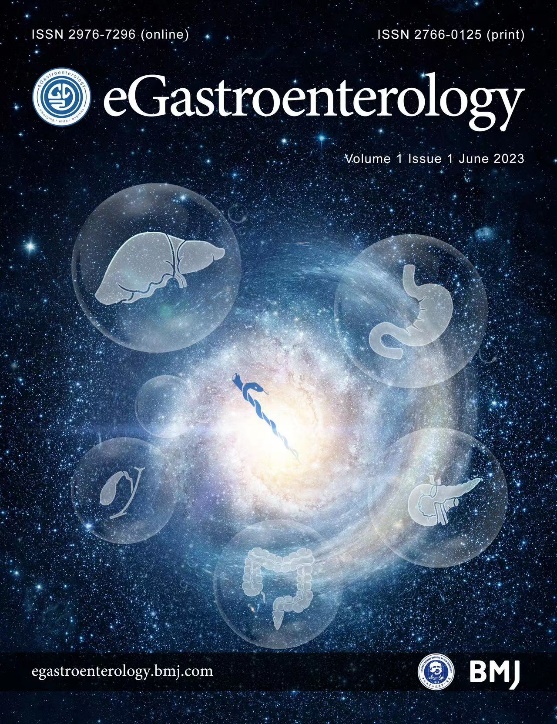 